Město Velké Meziříčí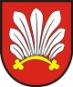      odbor školství a kulturyGrantový systém podpory kultury města Velké MeziříčíČestné prohlášeníFyzická/právnická osoba…………………………………………………………………….Adresa…………………………………………………………………………………………prohlašuje, že u této osobydosavadní činnost či statut je orientována mimo jiné na aktivity v oblasti kultury,je vedena účetní či daňová evidence,není vedeno insolvenční řízení,nebyl na její majetek prohlášen konkurz,nebyl zamítnut návrh na prohlášení konkurzu na její majetek pro nedostatek majetku, nebyl zrušen konkurz na její majetek po splnění rozvrhového usnesení, nebyl zrušen konkurz na její majetek z důvodu, že majetek úpadce nepostačuje k úhradě nákladů konkurzu,nebylo vstoupeno do likvidace,nebylo zrušeno živnostenské či jiné zákonné oprávnění nebo nepřerušila provozování živnosti k činnostem, na které má být podpora poskytnuta,nebyl podán návrh na vyrovnání, nejsou daňové nedoplatky nebo nedoplatky na jejich příslušenství,v uplynulých 2 letech před podáním žádosti  nebyly porušeny povinnosti vyplývající ze smluvních vztahů a pravidel pro poskytování dotací města Velké Meziříčí s následkem vrácení podpory nebo její části,nejsou závazky po lhůtě splatnosti vůči městu Velké Meziříčí nebo vůči právnickým osobám založeným nebo zřízeným městem Velké Meziříčí.Současně prohlašuje, že se seznámil se „Zásadami Grantového systému podpory kultury města Velké Meziříčí“.Datum a podpis žadatele